Early/Lower Reedley - ArgentinaEarly/Lower Reedley - ArgentinaEarly/Lower Reedley - Argentina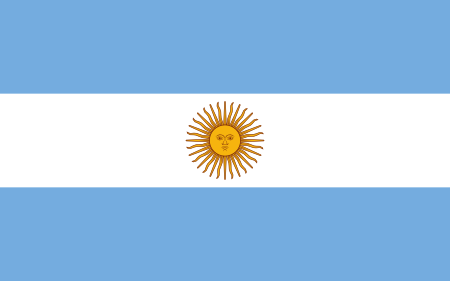 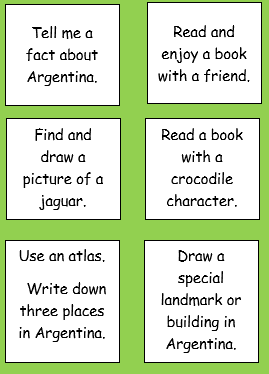 